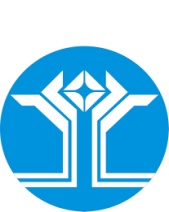 РОССИЙСКАЯ ФЕДЕРАЦИЯ (РОССИЯ)РЕСПУБЛИКА САХА (ЯКУТИЯ)МИРНИНСКИЙ РАЙОНМУНИЦИПАЛЬНОЕ ОБРАЗОВАНИЕ «ПОСЕЛОК АЙХАЛ»ПОСЕЛКОВЫЙ СОВЕТ ДЕПУТАТОВ____ СЕССИЯРЕШЕНИЕОб утверждении Соглашения между поселковым Советом депутатов муниципального образования «Поселок Айхал» Мирнинского района Республики Саха (Якутия) и Администрацией муниципального образования «Поселок Айхал» Мирнинского района Республики Саха (Якутия)Руководствуясь Федеральным законом от 06.10.2003 № 131-ФЗ «Об общих принципах организации местного самоуправления в Российской Федерации», Законом Республики Саха (Якутия) от 30.11.2004 171-З № 349-III «О местном самоуправлении в Республике Саха (Якутия)», Уставом поселка, поселковый Совет депутатов решил:Утвердить Соглашение между поселковым Советом депутатов муниципального образования «Поселок Айхал» Мирнинского района Республики Саха (Якутия) и Администрацией муниципального образования «Поселок Айхал» Мирнинского района Республики Саха (Якутия).Председателю поселкового Совета депутатов муниципального образования «Поселок Айхал» Мирнинского района Республики Саха (Якутия) обеспечить заключение настоящего Соглашения.Опубликовать настоящее решение в газете «Новости Айхала» и разместить с приложением на официальном сайте Администрации МО «Поселок Айхал» (www.мо-айхал.рф).Настоящее решение вступает в силу с даты его официального подписания.Контроль исполнения настоящего решения возложить на Председателя поселкового Совета депутатов, Главу поселка.Утвержденорешением поселкового Совета депутатовОт … №…..Соглашение между поселковым Советом депутатов муниципального образования «Поселок Айхал» Мирнинского района Республики Саха (Якутия) и Администрацией муниципального образования «Поселок Айхал» Мирнинского района Республики Саха (Якутия)Поселковый Совет депутатов муниципального образования «Поселок Айхал» Мирнинского района Республики Саха (Якутия), именуемый в дальнейшем Поселковый Совет депутатов, в лице Председателя поселкового Совета депутатов __________, действующего на основании Устава поселка, с одной стороны, и Администрация муниципального образования «Поселок Айхал» Мирнинского района Республики Саха (Якутия), именуемая в дальнейшем «Администрация», в лице Главы поселка ___________, действующего на основании Устава поселка, с другой стороны, в целях организации текущей деятельности поселкового Совета депутатов по работе с персоналом, порядка ведения бухгалтерской, налоговой, статистической отчетности, заключили настоящее соглашение о нижеследующем:ПРЕДМЕТ СОГЛАШЕНИЯПредметом настоящего Соглашения является взаимодействие сторон в части организации Администрацией деятельности и осуществления функций поселкового Совета депутатов по ведению бухгалтерской, кадровой работы, организации учета дел архивной документации и техническому обслуживанию на безвозмездной основе.ФУНКЦИИ СТОРОНВ целях реализации настоящего Соглашения по взаимной договоренности Сторон:Администрация обеспечивает:Исполнение сметы расходов поселкового Совета депутатов.Учет кассовых и фактических расходов поселкового Совета депутатов в соответствии с кодами бюджетной классификации.Проведение расчетов, возникающих в процессе исполнения бюджета поселкового Совета депутатов с организациями, учреждениями, индивидуальными предпринимателями.Проверку законности документов поселкового Совета депутатов, поступающих для учета, правильности и своевременности их оформления, соответствия расходов утвержденным ассигнованиям.Сохранность бухгалтерских документов поселкового Совета депутатов и регистров учета, смет расходов и расчетов к ним, законодательных, инструктивных материалов и других документов.Осуществление контроля сохранности денежных средств, основных средств и материальных запасов, принадлежащих поселкового Совета депутатов.Составление бухгалтерской, налоговой и статистической отчетности по результатам деятельности поселкового Совета депутатов и сдача ее в установленные законодательством сроки.Своевременное и качественное составление первичных документов поселкового Совета депутатов, передачу их в установленные сроки для отражения в бухгалтерском учете.Организацию учета дел архивной документации и передачу на ответственное хранение поселкового Совета депутатов.2.2. Для надлежащего исполнения функций, указанных в п. 2.1. настоящего соглашения:2.2.1.	Главный специалист по бухгалтерскому учету и контролю Администрации имеет право подписи всех необходимых документов.2.2.2.	Администрация имеет право не принимать к исполнению недооформленные, либо неправильно оформленные документы, содержащие сведения о хозяйственных операциях в натуральном и денежном выражении.Поселковый Совет депутатов, для надлежащего осуществления функций, определенных в п. 2.1., п. 2.2. настоящего Соглашения:2.3.1.Обеспечивает Администрацию необходимыми материалами.2.3.2.Представляет Администрации необходимую информацию.СРОК ДЕЙСТВИЯ СОГЛАШЕНИЯНастоящее Соглашение вступает в силу с даты его подписания Сторонами и действует в течение неопределенного срока.ПРЕКРАЩЕНИЕ ДЕЙСТВИЯ СОГЛАШЕНИЯНастоящее Соглашение может быть прекращено по соглашению Сторон.ПОРЯДОК РАЗРЕШЕНИЯ СПОРОВСтороны договорились, что все споры и разногласия, которые могут возникнуть в связи с применением настоящего Соглашения, должны решаться путем переговоров между Сторонами.ОБСТОЯТЕЛЬСТВА НЕПРЕОДОЛИМОЙ СИЛЫ (ФОРС-МАЖОР)В случае возникновения в период действия настоящего Соглашения форсмажорных обстоятельств (пожаров, стихийных бедствий, блокад, общественных волнений, беспорядков, запрещения экспорта и (или) импорта, каких бы то ни было военных действий), препятствующих полностью или частично исполнению Сторонами своих обязательств, срок исполнения обязательств отодвигается на период действия этих обстоятельств, определенный с согласия Сторон и оформленный в виде дополнения к настоящему Соглашению, при условии уведомления одной Стороной, для которой эти обстоятельства наступили, другой Стороны в течение 10 календарных дней.В случае наступления форс-мажорных обстоятельств исполнение настоящего Соглашения может быть отложено на срок не более 12 месяцев, по истечении которых Соглашение может быть расторгнуто.Любые изменения и дополнения к настоящему Соглашению оформляются дополнительными соглашениями Сторон, которые становятся неотъемлемой частью Соглашения и вступают в силу с момента подписания их Сторонами.Настоящее Соглашение составлено в двух экземплярах на русском языке, которые имеют одинаковую юридическую силу.Дата подписания «___» ______ 20___г._______ годаIV-№ ____Глава поселка___________________________Председательпоселкового Совета депутатов_______________________ Республика Саха (Якутия),Мирнинский район,п. Айхал«___»___________ 20___годаГлава поселка____________________________ Председательпоселкового Совета депутатов_______________________ МПМП